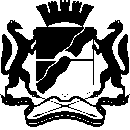 МЭРИЯ       города НовосибирскаГЛАВНОЕ УПРАВЛЕНИЕ ОБРАЗОВАНИЯ. Новосибирск - 99Красный проспект, 34Тел. 227-45-00, факс 227-45-26E-mail: uo@admnsk.ruОт 29.12.2014 № 14/14/09067     На № ___________ от ___________О проведении конкурса на получениебюджетного образовательного сертификатаУважаемые коллеги!На основании постановления мэрии города Новосибирска от 12.11.2014 № 9893 «О бюджетном образовательном сертификате», в целях повышения профессионального мастерства педагогических и руководящих работников системы образования города Новосибирска Главное управление образования мэрии города Новосибирска (далее по тексту - ГУО) с 12 января 2015 года по 30 января 2015 года проводит конкурс на получение бюджетного образовательного сертификата.Прием документов и материалов на конкурс осуществляется секретарем конкурсной  комиссии ГУО с 12 по 16 января 2015 года с 15.00 до 17.00 час. по адресу: 630099, город Новосибирск, Красный проспект, 34, кабинет 420В.По вопросам организации и проведения конкурса можно обращаться в ГУО по E – mail:. (EBardaeva@admnsk.ru, mbazimirova@admnsk.ru), по телефонам 227-45-16 (Бардаева Елена Анатольевна), 227-45-17 (Базимирова Марина Христофоровна). Информация о проведении конкурса, нормативно-правовые документы, регламентирующие порядок проведении конкурса, размещены на сайтах www.guomnios.ru; www.egidanios.ruПеречень документов, представляемых на конкурс на получение бюджетного образовательного сертификата:1. Заявление в произвольной форме. 2. Копию трудовой книжки, заверенную работодателем. 3. Копии документов, подтверждающие свою образовательную траекторию за последние три года.4. Портфолио, включающее достижения кандидата за последние три года. 5. Инновационный, научно-обоснованный, педагогический или управленческий проект, апробированный не менее одного года, соотносящийся с программой развития конкретного образовательного учреждения.6. Примерную смету, включающую расходы на получение образовательной услуги, проезд, проживание, питание с разбивкой по кодам бюджетной классификации.7. Копию программы учреждения высшего или дополнительного профессионального образования, форму и сроки предоставления образовательной услуги;8. Обоснование необходимости получения образовательной услуги в конкретном учреждении по данной программе.Заявление считается зарегистрированным и кандидат на получение сертификата допущенным к конкурсу при представлении полного перечня документов и материалов, указанных выше.Правила проведения конкурса на получение бюджетного образовательного сертификата:1. Общие положения1.1. Настоящие Правила разработаны на основании постановления мэрии города Новосибирска от 12.11.2014 № 9893 «О бюджетном образовательном сертификате» и определяют условия и порядок предоставления бюджетных образовательных сертификатов (далее по тексту - сертификат) педагогическим и руководящим работникам муниципальных казенных, бюджетных, автономных образовательных учреждений (далее по тексту - образовательных учреждений) в 2015 году. 1.2. Участниками конкурса могут быть педагогические и руководящие работники, основным местом работы которых являются образовательные учреждения, имеющие высшее или среднее профессиональное образование; стаж педагогической работы по специальности в образовательном учреждении не менее трех лет.1.3. Сертификат является именным документом, подтверждающим право его обладателя на финансирование в размере 25 000,0 рублей за счет средств бюджета города образовательной услуги (повышения квалификации). Количество сертификатов, предоставляемых в 2015 году, - 45 штук. Сертификат действителен в течение 2015 года.1.4. Сертификат дает право на получение образовательной услуги (повышение квалификации) в учреждениях высшего и дополнительного профессионального образования, имеющих лицензию на право ведения образовательной деятельности по программам дополнительного профессионального образования и предоставляющих эти услуги на основании договора.1.5. Педагогические и руководящие работники, получившие бюджетный образовательный сертификат,  имеют право повторно участвовать в конкурсе не ранее чем через пять лет.II. Порядок проведения конкурса2.1. Конкурс проводится комиссией по проведению конкурса на получение сертификата (далее по тексту - комиссия), состав которой утверждён постановлением мэрии города Новосибирска 12.11.2014 № 9893 «О бюджетном образовательном сертификате».2.2. Секретарь комиссии проводит регистрацию заявлений кандидатов на получение сертификатов с 12 по 16 января 2015 года с 15.00 до 17.00 час. по адресу: 630099, город Новосибирск, Красный проспект, 34, кабинет 420В на основании  следующих документов и материалов:заявление в произвольной форме; копию трудовой книжки, заверенную работодателем; копии документов, подтверждающие свою образовательную траекторию за последние три года;портфолио, включающее достижения кандидата за последние три года; инновационный, научно-обоснованный, педагогический или управленческий проект, апробированный не менее одного года, соотносящийся с программой развития конкретного образовательного учреждения; примерную смету, включающую расходы на получение образовательной услуги, проезд, проживание, питание с разбивкой по кодам бюджетной классификации; копию программы учреждения высшего или дополнительного профессионального образования, форму и сроки предоставления образовательной услуги;обоснование необходимости получения образовательной услуги в конкретном учреждении по данной программе;согласие на обработку персональных данных.2.3. Конкурсная комиссия на основе критериев отбора и установленных правил организует и проводит конкурс на получение бюджетного образовательного сертификата.2.4.  Конкурс проводится с 12 по 30 января 2015 года и включает заочную экспертизу документов и материалов, указанных в подпункте 2.2. и формирование рейтинга участников конкурса.2.5. При проведении заочной экспертизы документы и материалы комиссией оцениваются по 10-балльной шкале. Суммарный подсчет баллов каждого участника конкурса проводится путем сложения баллов.2.6. Выдача документов на заочную  экспертизу осуществляется секретарем комиссии методом случайной выборки.2.7. Каждый пакет документов должен пройти экспертизу у трёх экспертов. Деятельность экспертов должна осуществляться независимо друг от друга. Каждый эксперт обязан подписать Соглашение о конфиденциальности.	2.8. Апелляция по процедурным вопросам может быть подана на имя председателя комиссии. Рассмотрение апелляции по результатам экспертных оценок не предусматривается.2.9. При возникновении ситуации, в которой два или более конкурсанта набрали одинаковое количество баллов, документы  рассматриваются повторно новой группой экспертов.2.10. По результатам заочной экспертизы и оценки документов и материалов, комиссией формируется рейтинг участников конкурса. Сорок пять участников конкурса, набравших наибольшее количество баллов в общем рейтинге по итогам конкурса, становятся обладателями сертификатов.2.11. Вручение сертификатов осуществляется начальником ГУО.2.12. По итогам работы конкурсной комиссии ГУО издает приказ об утверждении обладателей сертификатов в 2015 году.2.13. Информация о ходе проведения конкурса является открытой. Результаты первого и второго этапов конкурса доводятся до сведения педагогических и руководящих работников, претендующих на получение бюджетного образовательного сертификата, через официальный сайт ГУО мэрии города Новосибирска www.guomnios.ru.III. Критерии конкурса на получение бюджетного образовательного сертификатаПри проведении заочной экспертизы документов и материалов комиссией оцениваются: портфолио; инновационный, научно-обоснованный, педагогический или управленческий проект; образовательная траектория кандидата; обоснование получения образовательной услуги по следующим критериям:1. Профессиональная компетенция и инновационный опыт кандидата на получение сертификата;2. Эффективное использование современных образовательных технологий, в том числе информационно-коммуникационных; 3. Динамика достижений обучающихся и претендента за последние три года;4. Результативность внеурочной деятельности;5. Участие в муниципальных, региональных, федеральных и международных фестивалях, конкурсах, смотрах и в других мероприятиях;6. Актуальность и эффективность апробации инновационного, научно-обоснованного, педагогического или управленческого проекта.Критерий 1. Профессиональная компетенция и инновационный опыт кандидата на получение сертификата.Содержание критерияДанный критерий позволяет судить о знаниях, умениях, навыках кандидата, профессиональных компетенциях, а также о способах и приемах их реализации в деятельности, общении, развитии (саморазвитии) личности претендента, о его роли в профессиональном сообществе, востребованности его инновационного опыта среди коллег. При оценке результативности по данному критерию рекомендуется учитывать следующие показатели:1. Распространение опыта на муниципальном уровне: проведение мастер-классов, семинаров, систематическая работа с молодыми коллегами (наставничество).2. Обобщение и распространение опыта на региональном уровне: проведение мастер-классов, участие (с докладами) в семинарах, совещаниях и конференциях, научно-методические публикации в региональных изданиях, банках педагогической информации.3. Обобщение и распространение опыта на федеральном уровне: проведение мастер-классов, участие (с докладами) в семинарах, совещаниях и конференциях, научно-методические публикации в региональных изданиях, банках педагогической информации.4. Знания в области преподаваемого предмета, управленческой технологии, методологии (предметная компетенция).5. Теоретические знания в области индивидуальных особенностей психологии и психофизиологии познавательных процессов личности (общепедагогическая компетенция):6. Практическое владение приемами эффективного общения (профессионально-коммуникативная компетенция).ПодтверждениеКаждый из показателей по данному критерию подтверждается соответствующими документами и материалами портфолио: планами работы методических объединений,  программами и материалами семинаров, конференций, совещаний, публикациями в журналах и сборниках, научно-методическими трудами и монографиями и т.д.Критерий 2. Эффективное использование современных образовательных технологий, в том числе информационно-коммуникационных.Содержание критерияИспользование современных образовательных технологий является необходимым условием эффективности обучения. Стандарты практически по всем учебным предметам предполагают овладение учениками рядом исследовательских, проектных, информационно-коммуникативных умений, что означает присутствие соответствующих видов учебной деятельности на занятиях. Организовать такую деятельность, проконтролировать и оценить ее результаты можно только с помощью адекватных образовательных технологий, которыми должен владеть современный учитель. При оценке результативности по данному критерию рекомендуется учитывать следующие показатели:Использование ИКТ в процессе обучения предмету, управлении.Использование проектных, исследовательских и др. развивающих образовательных технологий в процессе управления, обучения предмету, в воспитательной работе.Разработка и использование общественно признанной авторской методики, в т.ч. новых цифровых образовательных ресурсов, методов фиксации и оценивания учебных достижений, контрольно-измерительных материалов.Результативность использования современных образовательных технологий. ПодтверждениеПоказатели по данному критерию подтверждаются открытыми учебными занятиями, формами фиксации результатов учебной деятельности учащихся, в том числе в цифровом виде (рабочие тетради, проекты, результаты исследований, тестирования и др.), научно-методическими публикациями, диссертационным исследованием. Критерий 3. Динамика достижений обучающихся, претендента за последние три года.Содержание критерияСмысл критерия в том, что оценивается именно динамика, «прирост» учебных достижений тех учащихся, с которыми в течение определенного периода времени постоянно работал учитель. Таким образом, вполне возможны ситуации, когда абсолютные итоговые показатели учащихся не высоки, но по сравнению со стартовыми результатами они свидетельствуют об очевидном прогрессе. Данный критерий – один из самых важных, весомых. Он, в первую очередь, позволяет судить о профессионализме и эффективности учителя. Вместе с тем существует некоторая сложность оценки учителя по этому критерию, связанная с неоднозначным пониманием термина «учебные достижения». Это могут быть и привычные отметки, получаемые учащимися за освоение учебного предмета в рамках государственного образовательного стандарта. Это могут быть результаты независимого внешнего тестирования. Это может быть количество и качество творческих, исследовательских, проектных работ учащихся, выполненных под руководством учителя. Однако для того чтобы уравнять участников конкурса в возможности быть оцененными по данному критерию, предлагается опираться, в первую очередь, на такие традиционные и доступные всем показатели, как Позитивная динамика «успеваемости» учащихся за последние три года.Позитивная динамика «качества знаний» учащихся за последние три года. В дополнение к этому целесообразно учитывать следующие показатели:3. Увеличение количества учащихся (в процентах), принимающих участие в предметных олимпиадах школьного и муниципального уровней;4. Увеличение количества и повышение качества творческих работ учащихся по данному предмету (проектов, исследований и др.);5. Рост мотивации к изучению предмета (увеличение процента учащихся в классе, испытывающих интерес к изучению данного предмета).ПодтверждениеПервые три показателя подтверждаются понятными и традиционными способами: оценками в учебных журналах, результатами аттестации (ЕГЭ и другие формы итоговой аттестации), заверенными сводными данными по успеваемости и качеству знаний, списками участников предметных олимпиад.Количество учащихся, готовящих творческие работы (показатель № 4), также поддается фиксации. Оценка изменения уровня этих работ (повышение качества) может быть проведена выборочно, на примере отдельных учащихся. Рост мотивации (интереса) к изучению предмета (показатель № 5) подтверждается результатами регулярного анкетирования (если оно, например, проводится психологом школы) учащихся и их родителей.Достижения претендента предоставляются в произвольном виде.Критерий 4.  Результативность внеурочной деятельности по преподаваемому  предмету.Содержание критерияНеурочная деятельность учителя показывает, насколько высока его педагогическая активность и широки педагогические возможности, для которых могут быть узки рамки классно-урочной работы и обучения на основе стандарта. Вместе с тем эта деятельность свидетельствует о популярности учителя среди учеников, так же как и о его эффективности, ведь на внеурочные формы работы учащиеся приходят к педагогу добровольно, потому что он привлекает их как личность, а порой и потому, что, как хороший спортивный тренер, «гарантирует результат». При оценке результативности по данному критерию рекомендуется учитывать следующие показатели: Ведение кружков, секций, факультативов в последние три года.Результаты внеурочной деятельности по учебному предмету (творческие работы учащихся, участие в конференциях, конкурсах, концертах, спортивных соревнованиях) за последние три года.Достижения (первые и призовые места) учащихся, посещающих внеурочные мероприятия учителя, в олимпиадах, конкурсах, спортивных соревнованиях разного уровня (от муниципального до международного) за последние три года.ПодтверждениеВсе показатели подтверждаются соответствующими документами и материалами: учебными журналами, списками участников, грамотами лауреатов, призеров, победителей, творческими работами учащихся. Критерий  5. Участие в муниципальных, региональных и федеральных профессиональных фестивалях, смотрах, конкурсах и т.д.Содержание критерияДанный критерий характеризует стремление претендента не только к передаче своего, но и восприятию чужого опыта, его профессиональное честолюбие, конкурентоспособность. При оценке результативности по данному критерию рекомендуется учитывать следующие показатели:1. Участие в муниципальных профессиональных фестивалях, смотрах, конкурсах и т.д2. Участие в региональных профессиональных фестивалях, смотрах, конкурсах и т.д.3. Участие в федеральных профессиональных фестивалях, смотрах, конкурсах и т.д.4. Участие в международных профессиональных фестивалях, смотрах, конкурсах и т.д.Целесообразно оценивать именно факт участия, а не победы, поскольку победа или призовое место оцениваются в самом профессиональном конкурсе. ПодтверждениеКаждый из показателей по данному критерию подтверждается соответствующими свидетельствами, дипломами, удостоверениями.Критерий 6. Актуальность и эффективность апробации инновационного, научно-обоснованного, педагогического или управленческого проекта.Содержание критерияКонкурсный проект должен содержать чёткое описание проблемы, на решение которой он направлен, конкретные цели и задачи; быть ясно и кратко изложенным; реалистичным по масштабам.Ко всем проектам предъявляются единые требования с учетом актуальности, новизны, практической значимости, степени реализации проекта. Предпочтение отдается проектам, реализующим нестандартный подход к решению задач по развитию образовательной среды; имеющим междисциплинарный характер, не сводимых к единственному учебному предмету; ориентированным на партнерскую сеть образовательных учреждений; реализующим несколько из заявленных целей конкурса;  имеющим широкую общественную поддержку (родители, общественность). При оценке результативности по данному критерию рекомендуется учитывать следующие показатели:1. Актуальность (постановка проблемы, аргументированность авторских идей, обоснованность социальной значимости, профессиональная востребованность);2. Инновационность (новизна содержания, технологии и др., оригинальность идей, возможность распространения и внедрения, прогнозируемые социокультурные изменения);3. Реалистичность (прогнозируемые результаты, ресурсная обеспеченность).Базимирова2274517Отдел организационно-кадровой работыЗаместитель начальника управления Заместитель начальника управления Заместитель начальника управления И. И. ТарасоваИ. И. Тарасова